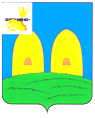 РОСЛАВЛЬСКАЯ  РАЙОННАЯ  ДУМА	Р Е Ш Е Н И Е	от 29 августа  2017 г.  	№ 44О внесении изменений в Положение об Общественном совете муниципального образования «Рославльский район» Смоленской областиРуководствуясь Федеральным законом от 6 октября 2003 г. №131-ФЗ «Об общих принципах организации местного самоуправления в Российской Федерации», Федеральным законом от 4апреля 2005 г. № 32-ФЗ «Об Общественной палате Российской Федерации», Рославльская районная ДумаР Е Ш И Л А:1. Внести в Положение об Общественном совете муниципального образования «Рославльский район» Смоленской области, утвержденное решением Рославльской районной Думы от 27 декабря 2016 г. № 87, изменение, дополнив раздел 1 пунктом 1.6 следующего содержания:«1.6. Член Общественного совета имеет удостоверение члена Общественного совета муниципального образования «Рославльский район» Смоленской области(далее – удостоверение) установленного образца, согласно приложению № 1, являющееся документом, подтверждающим его полномочия. Член Общественного совета пользуется удостоверением в течение срока своих полномочий.».2. Настоящее решение вступает в силу после его официального опубликования в газете «Рославльская правда».3. Контроль исполнения настоящего решения возложить на комиссию Рославльской районной Думы по вопросам местного самоуправления, защиты прав граждан, законности и правопорядка (И.Л. Кудрявцев).Председатель Рославльской районной Думы______________________И.В. ФадеевГлава муниципального образования «Рославльский район» Смоленской области____________________________ В.М. Новиков